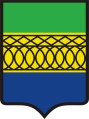 «КАМБАРСКОЙ» МУНИЦИПАЛ КЫЛДЫТЭТЛЭН АДМИНИСТРАЦИЕЗАДМИНИСТРАЦИЯ МУНИЦИПАЛЬНОГО ОБРАЗОВАНИЯ «КАМБАРСКОЕ»П О С Т А Н О В Л Е Н И Ег. Камбарка12 апреля 2021 года                                                                                                                                                   № 74В соответствии со статьями 14, 18, 32.1 Федерального закона от 21 декабря 2001 года № 178-ФЗ «О приватизации государственного и муниципального имущества», Положением о порядке управления и распоряжения муниципальным имуществом муниципального образования «Камбарское», утвержденного Решением Совета депутатов МО «Камбарское» от 11.09.2020 года № 85, на основании решения Совета депутатов муниципального образования «Камбарское» от 11.сентебря 2020 года № 84 «О согласовании Прогнозного плана приватизации муниципального имущества муниципального образования «Камбарское» в периоде 2021-2022 года», руководствуясь Уставом муниципального образования «Камбарское»,                                           П О С Т А Н О В Л Я Е Т:1. Утвердить условия приватизации муниципального имущества муниципального образования «Камбарское» на аукционе в электронной форме согласно приложению.2. Администрация муниципального образования «Камбарское»:2.1. Провести процедуру продажи муниципального имущества на аукционе в электронной форме в соответствии с действующим законодательством и утвержденными условиями.2.2. Разместить информационное сообщение о проведении продажи муниципального имущества на официальном сайте Российской Федерации для размещения информации о проведении торгов www.torgi.gov.ru, на официальном сайте муниципального образования «Камбарское» www. город-камбарка.рф, на электронной торговой площадке sale.zakazrf.ru.3. Контроль за выполнением постановления оставляю за собой.Глава  муниципального образования «Камбарское»                                                                                                                               Н.Ю. ШулеповПриложение к постановлению администрации муниципального образования «Камбарское»                                                                                                                                            от 12.04.2021г. № 74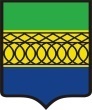 «КАМБАРСКОЙ» МУНИЦИПАЛ КЫЛДЫТЭТЛЭН АДМИНИСТРАЦИЕЗАДМИНИСТРАЦИЯ МУНИЦИПАЛЬНОГО ОБРАЗОВАНИЯ «КАМБАРСКОЕ»П О С Т А Н О В Л Е Н И Ег. Камбарка12 апреля 2021 года                                                                                                                                 № 73В соответствии со статьями 14, 18, 32.1 Федерального закона от 21 декабря 2001 года № 178-ФЗ «О приватизации государственного и муниципального имущества», Положением о порядке управления и распоряжения муниципальным имуществом муниципального образования «Камбарское», утвержденного Решением Совета депутатов МО «Камбарское» от 11.09.2020 года № 85, на основании решения Совета депутатов муниципального образования «Камбарское» от 3 ноября 2020 года № 89 «О дополнении Прогнозного плана приватизации муниципального имущества муниципального образования «Камбарское» на период 2020-2021 годов», руководствуясь Уставом муниципального образования «Камбарское», Администрация муниципального образования «Камбарское»               П О С Т А Н О В Л Я Е Т:Утвердить условия приватизации следующего муниципального имущества муниципального образования «Камбарское»:1.1. Порядок оплаты имущества: единовременно или в рассрочку на 5 (пять) лет с ежемесячными или ежеквартальными выплатами в равных долях.1.2. Субъект малого и среднего предпринимательства должен соответствовать статье 3 Федерального закона от 22.07.2008 № 159-ФЗ «Об особенностях отчуждения недвижимого имущества, находящегося в государственной собственности субъектов Российской Федерации или в муниципальной собственности и арендуемого субъектами малого и среднего предпринимательства, и о внесении изменений в отдельные законодательные акты Российской Федерации».1.3. В случае согласия субъекта малого или среднего предпринимательства на использование преимущественного права на приобретение арендуемого имущества договор купли-продажи арендуемого имущества должен быть заключен в течение тридцати дней со дня получения указанным субъектом предложения о его заключении и (или) проекта договора купли-продажи арендуемого имущества.1.4. Субъекты малого и среднего предпринимательства утрачивают преимущественное право на приобретение арендуемого имущества:      - с момента отказа субъекта малого или среднего предпринимательства от заключения договора купли-продажи арендуемого имущества;     - по истечении тридцати дней со дня получения субъектом малого или среднего предпринимательства предложения и (или) проекта договора купли-продажи арендуемого имущества в случае, если этот договор не подписан субъектом малого или среднего предпринимательства в указанный срок;       - с момента расторжения договора купли-продажи арендуемого имущества в связи с существенным нарушением его условий субъектом малого или среднего предпринимательства.В случае отказа субъекта малого или среднего предпринимательства на использование преимущественного права на приобретение арендуемого имущества Администрации муниципального образования «Камбарское»:Провести процедуру продажи муниципального имущества на аукционе в электронной форме в соответствии с действующим законодательством и приложением 1 к настоящему постановлению.Разместить информационное сообщение о проведении продажи муниципального имущества на официальном сайте Российской Федерации для размещения информации о проведении торгов www.torgi.gov.ru, на официальном сайте муниципального образования «Камбарское» www. город-камбарка.рф, на электронной торговой площадке sale.zakazrf.ru.Глава  муниципального образования «Камбарское»                                                                                                                                        Н.Ю. ШулеповПриложение 1к постановлению администрации муниципального образования «Камбарское»                                                                                                                                            от 12.04.2021г. № 73ПРОТОКОЛпубличных слушаний по проекту решения о предоставлении разрешения на условно разрешенный вид использования земельного участка15 апреля 2021 г.                                       г.Камбарка          На основании: Постановления Администрации муниципального образования  «Камбарское» № 55 от 25 марта 2021 года «О назначении публичных слушаний в городе Камбарка»в период: _с 25 марта 2021г. по 15 апреля 2021 г.Администрацией муниципального образования «Камбарское» проведены публичные слушания по проекту решения о предоставлении разрешения на условно разрешенный вид использования «дошкольное, начальное и среднее общее образование (3.5.1)» земельного участка с кадастровым номером 18:01:022056:61, площадью 472 кв.м., по ул.К.Маркса, 70 в г.Камбарка, расположенному в градостроительной зоне: зона застройки индивидуальными жилыми домами – Ж1 и имеющему разрешенный вид использования: «Малоэтажная многоквартирная жилая застройка (2.1.1)».    Территория  проведения публичных слушаний: г.Камбарка.Оповещение о начале публичных слушаний опубликовано 25 марта 2021г. в  Информационном бюллетене муниципального образования «Камбарское» № 2 (23) от 25.03.2021 г., размещено на информационных стендах Администрации муниципального образования «Камбарское», а также на земельном участке по адресу: г.Камбарка, ул.К.Маркса, 70. Содержание оповещения:«Организатор проведения публичных слушаний: Администрация муниципального образования «Камбарское», действующая в соответствии с Положением «О публичных слушаниях и общественных обсуждениях в муниципальном образовании «Камбарское», утвержденным Решением Совета депутатов муниципального образования «Камбарское» от 19.09.2018 г. № 2 оповещает о начале публичных слушаний по вопросу предоставления разрешения на условно разрешенный вид использования «дошкольное, начальное и среднее общее образование (3.5.1)» земельному участку с кадастровым номером 18:01:022056:61, площадью 472 кв.м., по ул.К.Маркса, № 70 в г.Камбарка, расположенному в градостроительной зоне: зона застройки индивидуальными жилыми домами – Ж1 и имеющему разрешенный вид использования: «Малоэтажная многоквартирная жилая застройка (2.1.1)», на 15 апреля 2021 года в 16.00 ч. в Администрации муниципального образования «Камбарское», кабинет Главы, по адресу: УР, г.Камбарка, ул. Советская, 18.Перечень информационных материалов к рассматриваемому вопросу:1. Проект постановления о предоставлении разрешения на условно разрешенный вид использования земельного участка. 2. Выписка из ЕГРН от 13.11.2020 г. № КУВИ-002 /2020-38745668;Срок проведения публичных слушаний: с «25» марта 2021 г. по « 15 » апреля 2021 г.С документацией по подготовке и проведению публичных слушаний можно ознакомиться в Администрации муниципального образования «Камбарское» на первом этаже, 25 кабинет, по адресу: г.Камбарка, ул. Советская, 18.                                                           Предложения и замечания по проекту можно подавать в срок по « 14 » апреля 2021 г.1) посредством сайта муниципального образования «Камбарское» в сети Интернет 2) в письменной форме по адресу: г.Камбарка, ул. Советская, 183) посредством записи в книге (журнале) учета посетителей экспозиции проекта, подлежащего рассмотрению на публичных слушаниях.Участники публичных слушаний при внесении замечаний и предложений в целях идентификации представляют сведения о себе (фамилию, имя, отчество (при наличии), дату рождения, адрес места жительства (регистрации) - для физических лиц; наименование, основной государственный регистрационный номер, место нахождения и адрес - для юридических лиц) с приложением копий документов, подтверждающих такие сведения.Участники публичных слушаний, являющиеся правообладателями соответствующих земельных участков и (или) расположенных на них объектов капитального строительства и (или) помещений, являющихся частью указанных объектов капитального строительства, также представляют сведения соответственно о таких земельных участках, объектах капитального строительства, помещениях, являющихся частью указанных объектов капитального строительства, из Единого государственного реестра недвижимости и иные документы, устанавливающие или удостоверяющие их права на такие земельные участки, объекты капитального строительства, помещения, являющиеся частью указанных объектов капитального строительства.Порядок проведения публичных слушаний определен в решении Совета депутатов МО «Камбарское» от « 19 » сентября 2018 года № 2 «Об утверждении Положения о публичных слушаниях и общественных обсуждениях в муниципальном образовании «Камбарское».Экспозиция проекта проводилась в срок с 25 марта 2021г. по 15 апреля 2021г.по адресу: УР, г.Камбарка, ул. Советская, 18.Публичные слушания проводились: 15 апреля 2021г. в 16:00 по адресу: УР, г.Камбарка, ул. Советская, 18 в кабинете Главы МО «Камбарское». В ходе публичных слушаний выступили: ------------------------------------------------------------Предложения,  замечания,  рекомендации по проекту принимались в срок:с 25 марта 2021г. по 15 апреля 2021г.В публичных слушаниях приняло участие 0 человек:Предложения, замечания,  рекомендации не поступили.Предложения,   замечания,  рекомендации  иных участников публичных слушаний:Предложения, замечания,  рекомендации не поступили.Присутствовали:      По окончании срока проведения публичных слушаний составлен настоящий протокол.Председатель комиссии                        Н.Ю. ШулеповУТВЕРЖДАЮПредседатель комиссии по подготовке Правил землепользования и застройки муниципального образования «Камбарское»                            __________________  Н.Ю. ШулеповЗаключение о результатах публичных слушаний по проекту решения о предоставлении разрешения на условно разрешенный вид использования земельного участка16 апреля 2021г.                                                           № 1         На основании Постановления Администрации муниципального образования  «Камбарское» № 55 от 25 марта 2021 года «О назначении публичных слушаний в городе Камбарка»         Администрацией муниципального образования «Камбарское» проведены публичные слушания по проекту решения о предоставлении разрешения на условно разрешенный вид использования «дошкольное, начальное и среднее общее образование (3.5.1)» земельного участка с кадастровым номером 18:01:022056:61, площадью 472 кв.м., по ул.К.Маркса, 70 в г.Камбарка, расположенному в градостроительной зоне: зона застройки индивидуальными жилыми домами – Ж1 и имеющему разрешенный вид использования: «Малоэтажная многоквартирная жилая застройка (2.1.1)».В ходе публичных слушаний оформлен и составлен протокол от 14 апреля 2021г.В публичных слушаниях приняли участие:В публичных слушаниях приняли участие 0 человек (согласно протоколу публичных слушаний от 14.04.2021г.)Выводы по результатам публичных слушаний: 1. Считать, что процедура проведения публичных слушаний проведена в соответствии с действующим законодательством.2. Признать публичные слушания состоявшимися.3. По результатам рассмотрения мнений, замечаний и предложений участников публичных слушаний по проекту решения о предоставлении разрешения на условно разрешенный вид использования «дошкольное, начальное и среднее общее образование (3.5.1)» земельного участка с кадастровым номером 18:01:022056:61, площадью 472 кв.м., по ул.К.Маркса, 70 в г.Камбарка, расположенному в градостроительной зоне: зона застройки индивидуальными жилыми домами – Ж1 и имеющему разрешенный вид использования: «Малоэтажная многоквартирная жилая застройка (2.1.1)», предоставить разрешение на условно разрешенный вид использования по вышеуказанному земельному участку.4. Настоящее заключение подлежит официальной публикации в Информационном бюллетене муниципального образования «Камбарское», а также на официальном сайте: http:// город-камбарка.рф._______________________________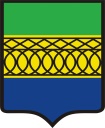 «КАМБАРСКОЙ» МУНИЦИПАЛ КЫЛДЫТЭТЛЭН АДМИНИСТРАЦИЕЗАДМИНИСТРАЦИЯ МУНИЦИПАЛЬНОГО ОБРАЗОВАНИЯ «КАМБАРСКОЕ»П О С Т А Н О В Л Е Н И Ег. Камбарка16 апреля  2021 г.                                                                                                                                              № 77О предоставлении разрешения на условно разрешенный вид использования земельного участка c кадастровым номером 18:10:022056:61, расположенного по адресу: Удмуртская Республика, г.Камбарка, ул.К.Маркса, № 70       На основании Правилами землепользования и застройки муниципального образования «Камбарское», утвержденными решением Совета депутатов муниципального образования «Камбарское» от 19 декабря 2008 года № 25 с внесенными изменениями в соответствии с Распоряжением Правительства Удмуртской Республики от 29 апреля 2019г. № 475-р, в соответствии с Классификатором видов разрешенного использования земельных участков, утвержденным Приказом Министерства экономического развития Российской Федерации от 01.09.2014 года № 540, с учетом Заключения о результатах публичных слушаний по проекту решения о предоставлении разрешения на условно разрешенный вид использования земельного участка, расположенного по адресу: Удмуртская Республика, город Камбарка, ул.К.Маркса, № 70, Администрация муниципального образования «Камбарское»П О С Т А Н О В Л Я Е Т:Предоставить разрешение на условно разрешенный вид использования «дошкольное, начальное и среднее общее образование (3.5.1)» для земельного участка площадью 472 кв.м., с кадастровым номером 18:10:022056:61, расположенного по адресу: Удмуртская Республика, город Камбарка, ул.К.Маркса, № 70.Изменить разрешенное использование земельного участка из земель населенных пунктов, с кадастровым номером 18:10:022056:61, с вида: «Малоэтажная многоквартирная жилая застройка (2.1.1)» на вид разрешенного использования: «дошкольное, начальное и среднее общее образование (3.5.1)».Настоящее постановление подлежит официальному опубликованию в Информационном бюллетене муниципального образования «Камбарское» и размещению на официальном сайте муниципального образования «Камбарское».Контроль исполнения данного постановления оставляю за собой.Глава  муниципального образования «Камбарское»                                                                                                                                          Н.Ю.Шулепов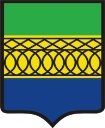 «КАМБАРСКОЙ» МУНИЦИПАЛ КЫЛДЫТЭТЛЭН АДМИНИСТРАЦИЕЗАДМИНИСТРАЦИЯ МУНИЦИПАЛЬНОГО ОБРАЗОВАНИЯ «КАМБАРСКОЕ» П О С Т А Н О В Л Е Н И Ег. Камбарка16 апреля 2021г.                                                                                                                                                                      № 78Об определении гарантирующих организаций, оказывающих услуги водоснабжения на территории муниципального образования «Камбарское»       Во исполнение статьи 12 Федерального закона от 07.12.2011 г. № 416-ФЗ «О водоснабжении и водоотведении», постановления Правительства Российской Федерации от 13.05.2013 г. № 406 «О государственном регулировании тарифов в сфере водоснабжения и водоотведения», Федерального закона от 6 октября 2003 года № 131-ФЗ «Об общих принципах организации местного самоуправления в Российской Федерации, руководствуясь Уставом муниципального образования «Камбарское» П О С Т А Н О В Л Я Ю:Определить гарантирующими организациями, оказывающих услуги водоснабжения на территории муниципального образования  «Камбарское»:-  муниципальное предприятие «Водоканал Камбарского района» в границах эксплуатационной зоны системы водоснабжения на территории г. Камбарка, кроме земельных участков, расположенных в кадастровых кварталах с № 18:10:022042, № 18:10:005506;- общество с ограниченной ответственностью «НИКА-ПЕТРОТЭК» в границах эксплуатационной зоны системы водоснабжения, расположенной на земельных участках в кадастровом квартале 18:10:022042;- АО «136 ЦБПР» в границах эксплуатационной зоны системы водоснабжения, расположенной на земельных участках в кадастровом квартале 18:10:005506.Постановление Администрации муниципального образования «Камбарское» от 18.06.2020г. № 97 признать  недействительными,  считать  утратившим  силу.Опубликовать настоящее постановление на официальном сайте муниципального образования «Камбарское» в сети «Интернет». Глава  муниципального образования «Камбарское»                                                                                                                                Н.Ю. ШулеповОб утверждении условий приватизации муниципального имущества муниципального образования «Камбарское» № лотаНаименование, местонахождение имуществаТехническая характеристика имуществаСпособ привати-зацииНачальная цена продажи,рублейс НДССумма задатка,рублейФорма проведения аукциона и способ подачи предложений о ценеШаг аукциона, рублей 
(% от начальной цены продажи)1.Здание общежития, адрес (местоположение) объекта: Российская Федерация, Удмуртская Республика, г.Камбарка, улица В/б 136, здание 34назначение: жилое,2-этажный, площадь 561 кв.м., год завершения строительства 1972, кадастровый номер: 18:10:004020:234аукцион 1 943 722,00388 744,4аукцион является открытым по составу участников с открытой формой подачи предложений о цене97 186,1(5 %)2.Здание бани адрес (местоположение) объекта: Российская Федерация, Удмуртская Республика, г.Камбарка, улица В/б 136, здание 35назначение: нежилое,1-этажный,площадь 118 кв.м.,год завершения строительства 1972,кадастровый номер: 18:10:004020:244аукцион423 319,0084 663,8аукцион является открытым по составу участников с открытой формой подачи предложений о цене21 165,95(5%)Об утверждении условий приватизации муниципального имущества муниципального образования «Камбарское» № п/пНаименование, местонахождение имуществаТехническая характеристика имуществаСпособ приватизацииЦена имуществаОбременение имущества1Трансформаторная подстанцияУдмуртская Республика, Камбарский район, г.Камбарка, ул. 136 военная база, кадастровый номер: 18:10:005506:151назначение: нежилое, площадь 31,8 кв.м., 2-этажноепродажа путем предоставления преимущественного права арендатора на приобретение арендуемого имущества191 748 (сто девяносто одна тысяча семьсот сорок восемь) руб., без учета НДС на основании отчета № ОЦ-КБ/2021-1договор аренды от 10.04.2019г. № 5, заключенный на срок 6 лет2Сети электроснабженияУдмуртская Республика, г.Камбарка, 136 военная база, кадастровый номер: 18:10:005506:637назначение: нежилое, инженерные сети, протяженность 3452 м.продажа путем предоставления преимущественного права арендатора на приобретение арендуемого имущества571 316,00 (пятьсот семьдесят одна тысяча триста шестнадцать) руб. без учета НДС на основании отчета № ОЦ-КБ/2021-1договор аренды от 10.04.2019г. № 4, заключенный на срок 6 лет№ лотаНаименование, местонахождение имуществаТехническая характеристика имуществаСпособ привати-зацииНачальная цена продажи,рублейбез НДССумма задатка,рублейФорма проведения аукциона и способ подачи предложений о ценеШаг аукциона, рублей 
(% от начальной цены продажи)1.Трансформаторная подстанция, адрес (местоположение) объекта: Удмуртская Республика, Камбарский район, г.Камбарка, ул. 136 военная база, кадастровый номер: 18:10:005506:151назначение: нежилое, площадь 31,8 кв.м.,2-этажное.аукион 191 748,0038 349,6аукцион является открытым по составу участников с открытой формой подачи предложений о цене9 587,4(5 %)2.Сети электроснабжения, адрес (местонахождение) объекта: Удмуртская Республика, г.Камбарка, 136 военная база, кадастровый номер: 18:10:005506:637назначение: нежилое, инженерные сети, протяженность 3452 м.аукцион 571 316,00114 263,2аукцион является открытым по составу участников с открытой формой подачи предложений о цене28 565,8(5 %)ПредседателькомиссииШулепов Н.Ю.Глава муниципального образования  «Камбарское»Заместитель председателя комиссииГареев А.М.заместитель главы администрации муниципального образования «Камбарское»член комиссии:Зайцева И.В.главный специалист - эксперт администрации муниципального образования «Камбарское»член комиссии:Климовских А.Ф.депутат Совета депутатов муниципального образования  «Камбарское»член комиссии:Сурков А.В.начальник управления капитального строительства и имущественных отношений Администрации Камбарского районачлен комиссии:Балакина Т.С.заместитель начальника управления капитального строительства и имущественных отношений - начальник  отдела  по управлению муниципальным имуществом и земельными ресурсами Администрации муниципального  образования «Камбарский район»ПредседателькомиссииШулепов Н.Ю.Глава муниципального образования  «Камбарское»Заместитель председателя комиссииГареев А.М.заместитель главы администрации муниципального образования «Камбарское»член комиссии:Зайцева И.В.главный специалист - эксперт администрации муниципального образования «Камбарское»член комиссии:Климовских А.Ф.депутат Совета депутатов муниципального образования  «Камбарское»член комиссии:Сурков А.В.начальник управления капитального строительства и имущественных отношений Администрации Камбарского районачлен комиссии:Балакина Т.С.заместитель начальника управления капитального строительства и имущественных отношений - начальник  отдела  по управлению муниципальным имуществом и земельными ресурсами Администрации муниципального  образования «Камбарский район»Учредитель: Совет депутатов муниципального образования «Камбарское». Главный редактор: Шулепов Н.Ю. Распространяется бесплатно. Отпечатано в Администрации муниципального образования «Камбарское», 427950, УР, г.Камбарка, ул. Советская, 18. Тел. 8-34-153-3-06-08. Тираж 30 экз.